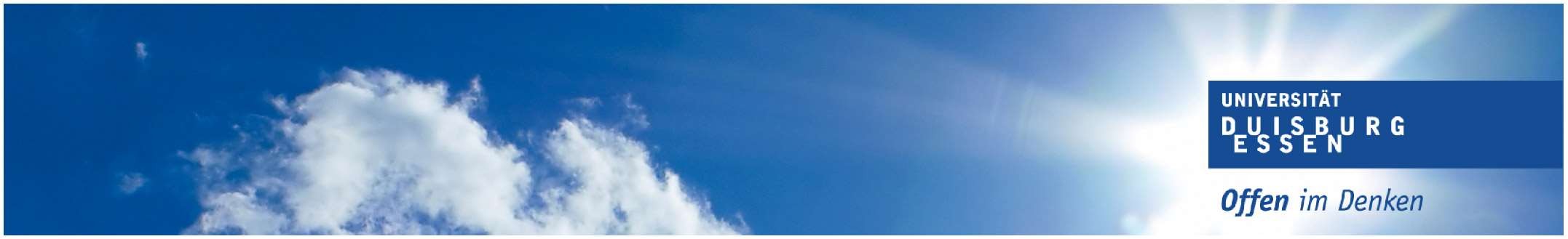 Vorgezogene MasterleistungenMaschinenbauSollten Sie Ihr Bachelorstudium fast abgeschlossen haben, besteht die Möglichkeit, bereits Prüfungsleistungen aus dem aufbauenden Masterstudiengang zu belegen. Dazu gelten folgende Regeln:Voraussetzungen: Um als Bachelorstudent Masterleistungen belegen zu dürfen, gelten folgende Voraussetzungen: Die Bachelorarbeit wurde bereits angemeldet. Diese Voraussetzungen wurden einstimmig vom Prüfungsausschuss beschlossen. Ausnahmen werden nicht gestattet!Des Weiteren gilt: es dürfen neben dem Bachelorstudium lediglich Masterleistungen im Umfang von 30 Credits erworben werden! Es werden dabei positive, sowie negative Prüfungsleistungen Berücksichtigt. Anmeldeprozedere:Sollten Sie die o.a. Punkte erfüllen, melden Sie sich bitte während der regulären Anmeldephase per E-Mail zu den Prüfungen bei Ihrer Sachbearbeiterin an. Anmeldungen werden nur mit Prüfungsnummern und Matrikelnummer akzeptiert.Die Prüfungsnummern zu den Veranstaltungen finden Sie rechts auf der Homepage.